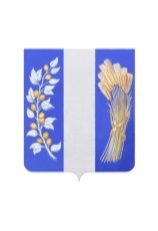 МУНИЦИПАЛЬНОЕ КАЗЕННОЕ УЧРЕЖДЕНИЕ АДМИНИСТРАЦИЯ МУНИЦИПАЛЬНОГО ОБРАЗОВАНИЯ «БИЧУРСКИЙ РАЙОН» РЕСПУБЛИКИ БУРЯТИЯРАСПОРЯЖЕНИЕот « 22 » июля 2020 г.                                                                            № 265 -рс. Бичура       В целях проведения плановых (рейдовых) осмотров земельных участков, в границах муниципального образования «Бичурский район» в соответствии с Постановлением от 04.06.2018 г. № 41 «Об утверждении Порядка оформления и содержание заданий на проведение органами муниципального контроля мероприятий по контролю без взаимодействия с юридическими лицами, индивидуальными предпринимателями, и оформления должностными лицами органов муниципального контроля результатов мероприятия по контролю без взаимодействия с юридическими лицами, индивидуальными предпринимателями, в том числе результатов плановых (рейдовых) осмотров, обследований, исследований, измерений, наблюдений», планируемых  к  обследованию земельных участков, расположенных на территории Бичурского района: Утвердить перечень проведения плановых (рейдовых) осмотров, обследований земельных участков в границах муниципального образования «Бичурский район» в соответствии с приложением.Разместить настоящее распоряжение на официальном сайте МКУ Администрации «Бичурского района» в сети Интернет.Настоящее распоряжение вступает в силу со дня его подписания.Контроль за исполнением настоящего распоряжения возложить на председателя Комитета по развитию инфраструктуры МКУ Администрация МО «Бичурский район» (Митапова А.А.)Глава МО «Бичурский район»                                                    В.В. Смолин____________________________________________________________________________________________________________________Исп. Синицына А.А.Тел. 41-2-18Приложениек распоряжению   МКУ АдминистрацияМО «Бичурский район»от   «___» ____  2020 года   №  __Переченьпроведения плановых (рейдовых) осмотров, обследований земельных участков в границах муниципального образования «Бичурский район» №Адрес (местоположение) земельного участкаКадастровый номер  Срок проведения1Республика Бурятия, Бичурский район, с. Бичура, ул. Ленина, д. 7203:03:050175:13в соответствии с плановым (рейдовым) заданием2Республика Бурятия, Бичурский район, с. Бичура, ул. Соломенникова, д. 12/103:03:050161:279в соответствии с плановым (рейдовым) заданием3Республика Бурятия, Бичурский район, с. Бичура, ул. Соломенникова, д. 12/203:03:050161:280в соответствии с плановым (рейдовым) заданием4Республика Бурятия, Бичурский район, с. Бичура, ул. Тюрюханова, д. 17/103:03:050162:135в соответствии с плановым (рейдовым) заданием5Республика Бурятия, Бичурский район, с. Бичура, ул. Тельмана, д. 2903:03:050151:102в соответствии с плановым (рейдовым) заданием6Республика Бурятия, Бичурский район, с. Бичура, ул. Октябрьская , д. 10203:03:050163:105в соответствии с плановым (рейдовым) заданием7Республика Бурятия, Бичурский район, с. Бичура, ул. Коммунистическая, д. 11903:03:050132:119в соответствии с плановым (рейдовым) заданием